Etape 1Exercice 1. Classez les produits suivants dans le tableau ci-dessous.Un pantalonUne coupe de cheveuxUn film en ligneUn téléphone mobileUn DVDUn cours de SESUne voitureUn voyage en trainUn aspirateurUn repas dans un restaurantExercice 2. Classez les types de production suivants dans le tableau ci-dessous.L’installation d’une salle de bains par un plombier, La fabrication d’automobilesLa production de téléphones mobilesL’enseignement d’un cours de français dans un lycée publicLes soins donnés dans un hôpital publicLa représentation d’une pièce de théâtre par des comédiens professionnelsLes prêts accordés par une banque à un ménageUn contrôle d’identité par des policiersLa réparation d’une automobile par un garagisteUne opération militaire à l’étrangerExercice 3Classez dans le tableau suivant, les organisations qui sont des entreprises, des administrations et des organisations de l’économie sociale et solidaire.Un constructeur automobileLa Police NationaleUn producteur de filmsUne mutuelle de santéUn lycée publicUn magasin de sportUne association caritativeUn plombier-chauffagisteUn tribunalUne coopérative laitièreUne Caisse d’Assurance maladieUn producteur d’électricitéUne fondation d’entrepriseUne restauratriceUn Conseil départementalLa Croix RougeUn hypermarchéUne association d’aide au logementExercice 4Nombre de salariés de l’économie sociale et solidaire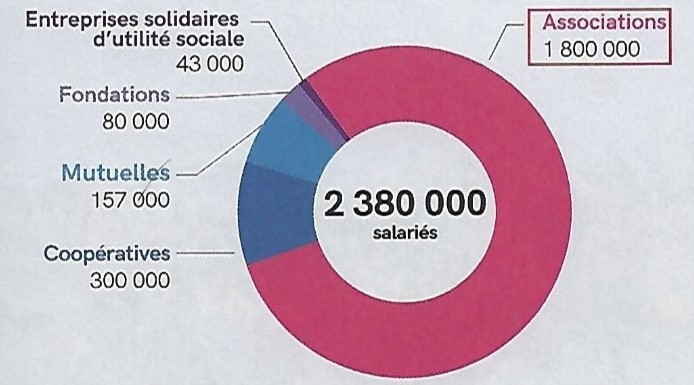 Source : Mediatico, 2016Que signifie le chiffre encadré ?Quel est le pourcentage de salariés de l’économie sociale et solidaire qui travaillent dans des coopératives ?Quelle est l’information essentielle du document ?Etape 2 : Tâche finaleConstruisez une carte mentale (schéma) résumant les différents types de production en utilisant obligatoirement les termes suivants : biens, production, production marchande, production non marchande, services.Choisissez une entreprise, une administration et une organisation de l’économie sociale et solidaire. Pour chacune d’entre elles, précisez :son nom ;son activité ;son nombre de salariés ;ses ressources financières.Comment crée-t-on des richesses et comment les mesure-t-on ?--Qui produit des richesses ? (1/3)--Fichier d’activitésBienServiceProduction marchandeProduction non marchandeEntreprisesAdministrationsOrganisations de l’économie sociale et solidaire